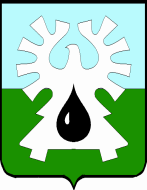     ГОРОДСКОЙ ОКРУГ УРАЙ    ХАНТЫ-МАНСИЙСКОГО АВТОНОМНОГО ОКРУГА- ЮГРЫ      ДУМА  ГОРОДА УРАЙ      ПРЕДСЕДАТЕЛЬ     РАСПОРЯЖЕНИЕот 24.03.2021 		                                                                         №  21 - од О проведении сорок седьмого заседания Думы города Урай шестого созыва      В соответствии с планом работы Думы города Урай шестого созыва, утвержденного решением Думы города от 24.12.2020 №116 (в редакции решения Думы города Урай от 05.03.2021№ 18):      1. Провести 22.04.2021 в  9-00 часов сорок седьмое заседание Думы города Урай шестого созыва, начало работы постоянных комиссий с 13.04.2021, совещание депутатов по подготовке проведения заседания Думы- 19.04.2021.       2. Включить в проект повестки сорок седьмого заседания Думы города Урай шестого созыва  вопросы:1) Отчет о результатах деятельности  Думы города Урай за 2020 год.2) Отчет о деятельности Контрольно-счетной палаты города Урай за 2020 год.3) Организация безопасности дорожного движения. Меры, принимаемые по снижению аварийности на дорогах города, их эффективность.4) О ходе выполнения муниципальной программы «Развитие  жилищно-коммунального комплекса и повышение энергетической эффективности в  городе Урай » в 2020 году. 5) О  реализации в 2020 году Национального проекта «Жилье и городская среда» на территории муниципального образования. 6) Организация проведения официальных физкультурно-оздоровительных и спортивных мероприятий в городском округе Урай.7) Организация отдыха детей  в городском округе Урай. 8) Отчёт о работе по предоставлению земельных участков многодетным семьям (после актуализации списка семей), которым положена данная мера поддержки.9) О контроле администрацией города Урай за сбросом в водный объект сточных вод канализационных очистных сооружений, не отвечающих  требованиям безопасности (за 2020 год и I квартал 2021 года).        3. Администрации города Урай представить проекты документов в Думу города по вносимым вопросам (включая электронный вариант) с визами согласования, заключениями Контрольно-счетной палаты города, согласно приложению.4. В случае неподготовленности вопросов к указанному сроку ответственным представить соответствующую информацию в аппарат Думы города.Председатель   Думы города Урай                                          Г.П. Александрова   Приложениек распоряжению председателя Думы города Урай от 24.03.2021 № 21-одГрафиквнесения проектов решений и документов к 47-му заседанию  Думы города№п/пНаименование вопросаСроки  внесенияСроки  внесения№п/пНаименование вопросав КСПв Думу1.О ходе выполнения муниципальной программы «Развитие  жилищно-коммунального комплекса и повышение энергетической эффективности в  городе Урай » в 2020 году. -до 08.04.20212.О  реализации в 2020 году Национального проекта «Жилье и городская среда» на территории муниципального образования. -до 08.04.20213.Организация проведения официальных физкультурно-оздоровительных и спортивных мероприятий в городском округе Урай.-до 08.04.20214. Организация отдыха детей  в городском округе Урай.-до 08.04.20215.Отчёт о работе по предоставлению земельных участков многодетным семьям (после актуализации списка семей), которым положена данная мера поддержки.-до 08.04.20216.О контроле администрацией города Урай за сбросом в водный объект сточных вод канализационных очистных сооружений, не отвечающих  требованиям безопасности (за 2020 год и I квартал 2021 года).-до 08.04.2021Дополнительные вопросы  в  повестку (проекты решений для согласования в  аппарате Думы)  Дополнительные вопросы  в  повестку (проекты решений для согласования в  аппарате Думы)  до 05.04.2021до 05.04.2021